— APPEL A PROJET CULTUREL« Organiser une manifestation culturelle » ANNEE 2024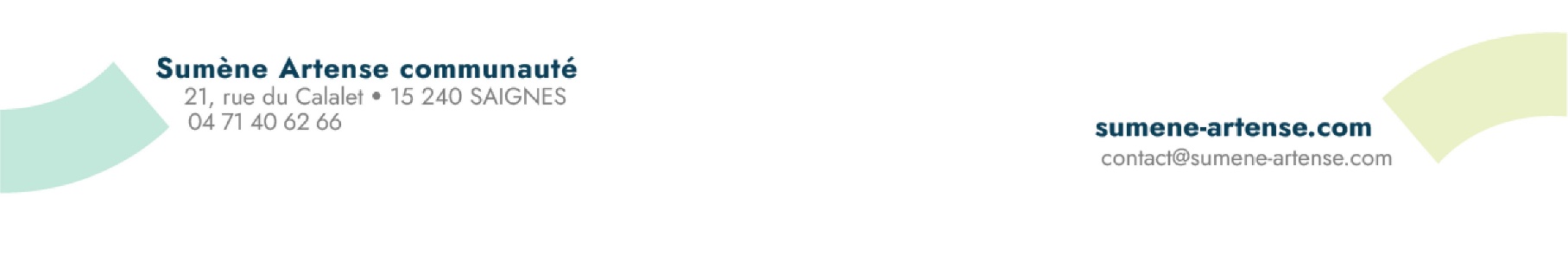 SOMMAIRE PRÉSENTATION DE L’AIDEDossier à retourner au siège de Sumène Artense communautéLa politique culturelle d’intérêt communautaire, offre la possibilité de mette en place des actions d’accompagnement auprès d’associations qui œuvrent dans la programmation culturelle et artistique à rayonnement intercommunale.Dans ce cadre Sumène Artense communauté souhaite soutenir les associations culturelles de son territoire impliquées dans une dynamique locale en participant au financement des prestations techniques (location matériel son et lumière, personnel) de leur manifestation, poste de dépense essentiel à la réussite et à la sécurité des évènements et par la mise à disposition du matériel de la communauté de communes : scène mobile, tapis de danse, gradins, praticables. Sumène Artense communauté s’engage également à communiquer sur les évènements soutenus par le biais de la page Facebook Culture Sumène Artense et par mailing.Les objectifs de cet appel à projet sont :de poursuivre le développement culturel du territoire, de reconnaître la dynamique locale  d’accompagner la professionnalisation des actions culturelles associativesde diversifier l’offre artistiqueIl est cependant essentiel que ces évènements favorisent le développement d’une offre culturelle et artistique exigeante et diversifiée au profit du public de Sumène Artense.Critères de l’aideAinsi, pour pouvoir bénéficier d’une aide de Sumène Artense communautré, votre projet doit répondre à plusieurs critères :Avoir son siège sur le territoire de Sumène Artense communautéProposer un événement culturel à notoriété intercommunaleÊtre organisé par une équipe issue d’une association locale. Organisé un évènement avec des artistes professionnels en cohérence avec le développement culturel du territoire et pouvant s’inscrire dans la continuité artistique de la saison culturelle intercommunale.Présenter un budget prévisionnel intégrant l’ensemble des dépenses artistiques, techniques, défraiement, communication, droits d’auteur… supérieures à 3000€Les projets prévoyant des mutualisations d’équipements ou des implications de différentes associations ou structures qui favorisent l’accès à des pratiques artistiques pour tous les publicsLes associations peuvent proposer un à deux projets maximum chaque année, selon les critères   ci-dessus. Toutefois, la commission priorisera ses choix selon l’enveloppe budgétaire allouée. Dans le cadre de cet appel à projet sont exclus :Les associations à but lucratifLe financement du fonctionnement habituel de l’associationLes demandes de sponsoring ou relevant directement de la communicationLa commission culture se réunira dans un délai de 3 mois après le dépôt des dossiers pour proposer au Conseil Communautaire les évènements soutenus par Sumène Artense communauté.Les évènements soutenus devront intégrés dans leur communication :	 « … organisé(e) en soutien avec Sumène Artense communauté »	PRÉSENTATION DE L’ASSOCIATIONNom – Dénomination :Numéro SIRET :Nom – Prénom du/de la représentant(e) légal(e) :Adresse du siège :Courriel :Téléphone :Moyens humainsPrésentation du projet :Présentation de l’évènement : objectifs, programmation artistiqueLa nature et objectifs des dépenses concernées par la demande de subvention : (Date, lieux, descriptif et Joindre le(s) devis ou les factures acquittées, datant de 2024)Le public bénéficiaire du projet (caractère gratuit ou payant pour le spectateur / participant…) :Les partenairesAssociation(s)/structure(s) impliquée(s) dans le projet, autres partenaires financiers  sollicités :Budget prévisionnelDéclaration sur l’honneurCette fiche doit obligatoirement être remplie pour toute demande quel que soit le montant de la subvention sollicitée. Si le signataire n’est pas le représentant légal de l’association, joindre le pouvoir lui permettant d’engager celle-ci.Je soussigné(e), (nom et prénom) représentant(e) légal(e) de l’associationcertifie que l’association est régulièrement déclarée (joindre impérativement la copie des statuts)certifie que l’association est en règle au regard de l’ensemble des obligations administratives et des déclarations sociales et fiscales ainsi que des cotisations et paiements correspondants ;certifie exactes et sincères les informations du présent dossier, notamment la mention de l’ensemble des demandes de subventions déposées auprès d’autres financeurs publics (dans la colonne « recettes » du budget prévisionnel), ainsi que l’approbation du budget par les instances statutaires ;que l’association souscrit au contrat d’engagement républicain annexé au décret n°2021-1947 du 31 décembre 2021 pris pour l’application de l’article 10-1 de la loi n° 2000-321 du 12 avril 2000 relative aux droits des citoyens dans leurs relations avec les administrations ;demande une subvention de (indiquer le montant en €) :  	précise que cette subvention, si elle est accordée, devra être versée sur le compte bancaire de l’association :Nom du titulaire du compte : Banque :Domiciliation :Fait, le	àSignatureAttentionToute fausse déclaration est passible de peines d’emprisonnement et d’amendes prévues par les articles 441-6 et 441-7 du code pénal.Le droit d’accès aux informations prévues par la loi n° 78-17 du 6 janvier 1978 relative à l’informatique, aux fichiers et aux libertés s’exerce auprès du service ou de l’Etablissement auprès duquel vous avez déposé votre dossier.Adhérents :Personne ayant marqué formellement son adhesion  aux statuts de l’associationNombre de bénévoles :Personne contribuant régulièrement à l’activité de l’association de manière non rémunérée.Nombre de volontaires :Personne engagée pour une mission d’intérêt général par un contrat spécifique (par exempleService Civique)Nombre de salarié(e)s en équivalent temps    plein (ETP)Nombre de personnels mis à disposition ou  détachés par une autorité publiqueCHARGESMontant1PRODUITSMontantCHARGES DIRECTESCHARGES DIRECTESRESSOURCES DIRECTESRESSOURCES DIRECTES60 – Achats70 – Vente de produits finis, de marchandises, prestations de servicesPrestations de servicesAchats matières et fournitures74- Subventions d’exploitation2Autres fournituresEtat : préciser le(s) ministère(s) sollicité(s)61 - Services extérieurs-Locations-Entretien et reparationRégion(s) :Assurance-DocumentationDépartement(s) :62 - Autres services extérieursRémunérations intermédiaires et honorairesIntercommunalité(s) : EPCI3Publicité, publicationDéplacements, missionsCommune(s) :Services bancaires, autres-63 - Impôts et taxesOrganismes sociaux (détailler) :Impôts et taxes sur rémunération,-Autres impôts et taxesFonds européens64- Charges de personnel-Rémunération des personnelsL'agence de services et de paiement (ex-CNASEA -emploisaidés)Charges socialesAutres établissements publicsAutres charges de personnelAides privées65- Autres charges de gestion courante75 - Autres produits de gestion courante66- Charges financièresDont cotisations, dons manuels ou legs67- Charges exceptionnelles76 - Produits financiers68- Dotation aux amortissements78 – Reprises sur amortissements et provisionsCHARGES INDIRECTESCHARGES INDIRECTESCharges fixes de fonctionnementFrais financiersAutresTOTAL DES CHARGESTOTAL DES PRODUITSCONTRIBUTIONS VOLONTAIRES4CONTRIBUTIONS VOLONTAIRES4CONTRIBUTIONS VOLONTAIRES4CONTRIBUTIONS VOLONTAIRES486- Emplois des contributions volontaires en nature87 - Contributions volontaires en natureSecours en natureBénévolatMise à disposition gratuite de biens et prestationsPrestations en naturePersonnel bénévoleDons en natureTOTALTOTALCode BanqueCode guichetNuméro de compteClé RIB